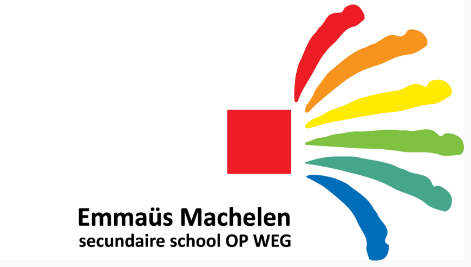 Begeleidende brief ouders taak LA OPLEIDINGSFASE:1	LENTESCHOONMAAK -  Periodiek onderhoud van kleerkasten en badkamerkastenBeste ouder(s),Deze vorm van leren vergt een grote inspanning van , ons, maar vooral van U en Uw kind….Voor ons is het in ieder geval nieuw en onbekend maar we doen ons best om het overzichtelijk te houden. Uw kind heeft reeds wat nieuwe leerstof te verwerken gekregen en de periode voor de Paasvakantie was belangrijk om dat allemaal nog even vast te zetten.Wat nu volgt, is een combinatie van nieuwe maar ook nog steeds herhaling van belangrijke leerstof. Het zal bij de start van elke week van u en Uw kind een inspanning vragen om de aangeboden taken te overlopen en in te plannen. Deze brief maak ik op om U en Uw kind vanop afstand te kunnen begeleiden en ondersteunen.Bij de opdracht worden de nodige stappenplannen als bijlage meegestuurd. Enkele daarvan zijn bij Uw kind reeds gekend, een aantal daarvan niet. Ik geef U graag een  aanpak mee  waarmee U een nieuwe taak kan aanleren aan Uw kind. We werken opbouwend.STAP 1: We lezen samen het stappenplanSTAP 2: Verzamel samen met Uw kind het nodige materiaal + controleer / overloop/benoem( VOORBEREIDEND WERK)STAP3: Demonstreer de taak aan de hand van het stappenplan en leg uit wat u doet. ( VOORBEREIDEND WERK)STAP 4: Laat Uw kind het werk uitvoeren maar begeleidt hem/ haar hierin door de stappen te volgen en bij te sturen waar nodig. ( EIGENLIJKE WERK)BV: STAPPENPLAN 11: Kast schoonmakenVouw je schoonmaakdoek in vier Begin bovenaan in de kast , trek een horizontale streep achteraanSTAP 5: Laat UW kind met behulp van het stappenplan het materiaal reinigen/ uitdrogen/ wegbergen.( NAZORG)In de opdrachtenbundel zal u zien dat er ook een stukje reflecteren zit opgenomen.Het is héél belangrijk dat deze wordt ingevuld zodat wij een zicht hebben op wat goed en minder goed verliep. Laat Uw kind daar zelf ook over nadenken, indien dit moeilijk lukt mag u dit zeker ook vermelden. Ook dit is belangrijk om te weten in kader van zelfreflectie.Indien er vragen zijn omtrent deze opdracht, kunnen  U en Uw kind mij bereiken via de messengergroep op facebook of op onderstaand email- adres:julieimant@hotmail.comIk hoop u via deze weg toch de nodige ondersteuning te kunnen bieden. Alvast veel succes en hopelijk tot snel!Met vriendelijke groeten,Juf Julie